INDICAÇÃO N° 294/2020INDICAMOS REVITALIZAÇÃO E MANUTENÇÃO DO POSTO DE SAÚDE XXI LOCALIZADO NO ASSENTAMENTO JONAS PINHEIRO (PORANGA), NO MUNICÍPIO DE SORRISO – MT.DIRCEU ZANATTA – MDB, TOCO BAGGIO – PSDB, DAMIANI NA TV – PSDB, ACACIO AMBROSINI – Patriota e MARLON ZANELLA – MDB, vereadores com assento nesta Casa, de conformidade com o Artigo 115 do Regimento Interno, requerem à Mesa que este expediente seja encaminhado ao Excelentíssimo Senhor Ari Lafin, Prefeito Municipal, com cópia ao Senhor Luis Fábio Marchioro, Secretário Municipal de Saúde e Saneamento, a necessidade de revitalização e manutenção do Posto de Saúde XXI localizado no Assentamento Jonas Pinheiro (Poranga).JUSTIFICATIVASConsiderando que através da manutenção são preservadas as características físicas e de usabilidade da edificação. Sabe-se que todo material tem uma vida útil e que estes, expostos ao meio, sofrem degradação natural, o que pode ser minimizado através de programas de prevenção.A revitalização naquele posto de saúde com a construção de calçadas em torno do prédio, jardinagem e colocação de bancos ao ar livre com certeza tornará o ambiente mais aprazível.Considerando que, a realização destes serviços, propiciará aos nossos munícipes um ambiente adequado e com comodidade tanto para os pacientes quanto para a equipe de trabalho do referido PSF.Câmara Municipal de Sorriso, Estado de Mato Grosso, em 06 de maio de 2020.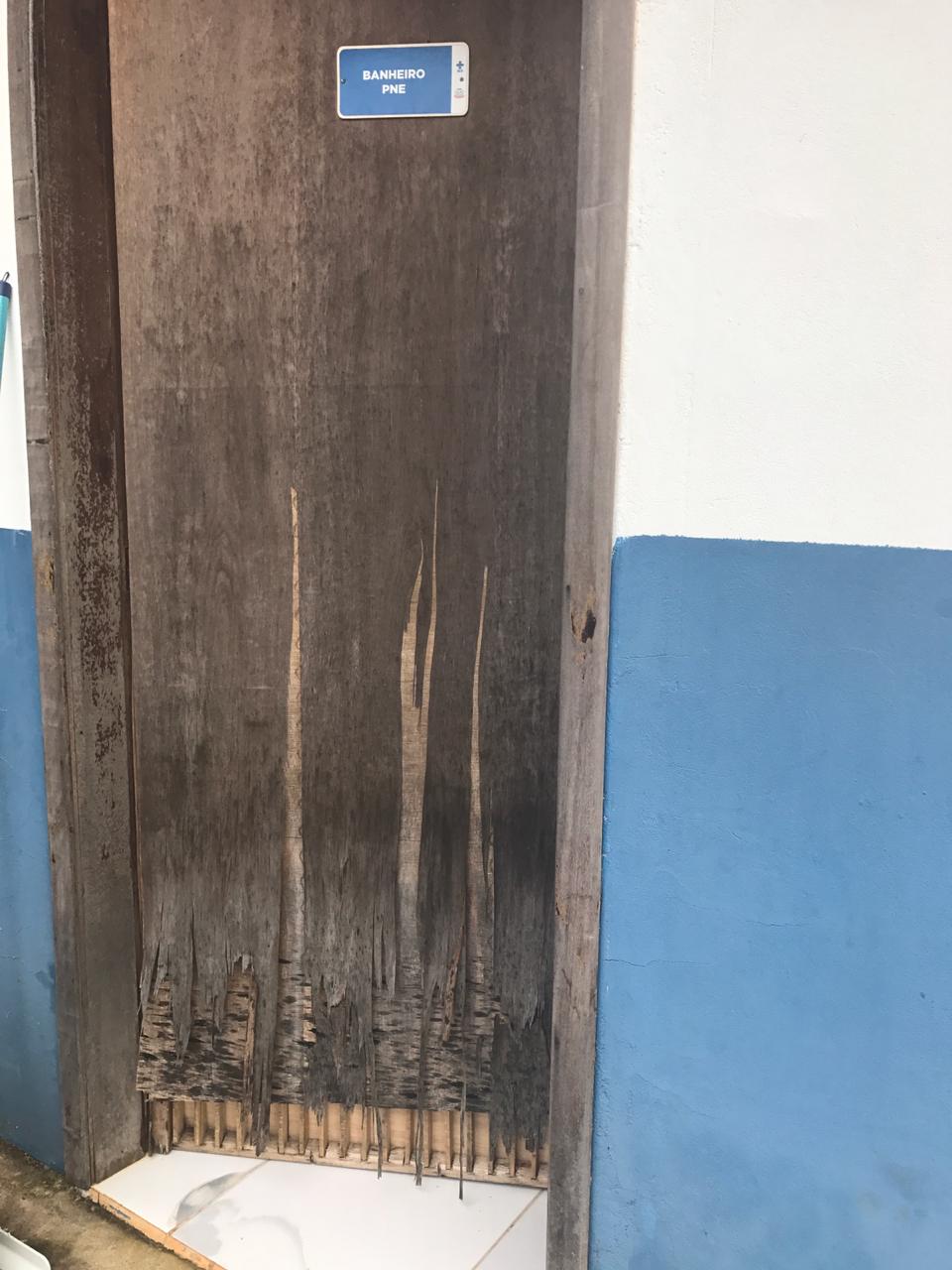 DIRCEU ZANATTAVereador MDBTOCO BAGGIOVereador PSDBDAMIANI NA TVVereador PSDBACACIO AMBROSNIVereador Patriota